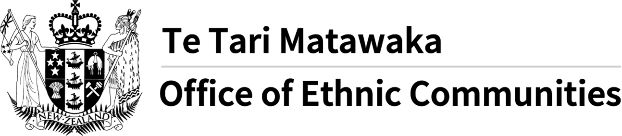 يجري مكتب الجاليات العرقية استبياناً عن COVID-19يطلب مكتب الجاليات العرقية من أفراد الجاليات العرقية في جميع أنحاء Aotearoa نيوزيلندا مشاركة وجهات نظرهم وخبراتهم ومصادر قلقهم بشأن التحديات التي يواجهونها من جراء COVID-19. من المرجح أن يفاقم COVID-19 التفاوت الاجتماعي القائم حاليا. بعض التأثيرات المباشرة معروفة جيداً، بما في ذلك التأثير على الوظائف؛ لكننا نريد التأكد من أن وجهات نظر الجاليات العرقية ومخاوفها تستمر في صياغة استجابة الحكومة لجانحة COVID-19. فقد قام مكتب الجاليات العرقية بتصميم استبيان لالتقاط لمحات عن تجارب الجاليات العرقية ومصادر قلقها فيما يتعلق بـ COVID-19. وسوف تبقى المعلومات الملتقطة من خلال هذا الاستبيان مجهولة المصدر وستستخدم لأغراض البحث من قبل مكتب الجاليات العرقية —وهو أحد أقسام وزارة الشؤون الداخلية. سيفتح الاستبيان من يوم الجمعة 26 فبراير إلى يوم الجمعة 23 ابريل 2021.يمكنك الاستعانة بشخص ما لمساعدتك في إكمال الاستبيان.للوصول إلى الاستبيان عبر الإنترنت يرجى الضغط على الرابط التالي: https://www.surveymonkey.com/r/OECCOVID-19SurveyMINوقد ترجمت هذه الرسالة لدى قسم خدمات الترجمة التابع لوزارة الشؤون الداخلية، وبالتعاون مع شبكة معلومات اللغات المتعددة. لمزيد من المعلومات حول الشبكة قم بزيارة: الموقع الإلكتروني لمكتب الجاليات العرقية. 